Sierra Vista High School Key Club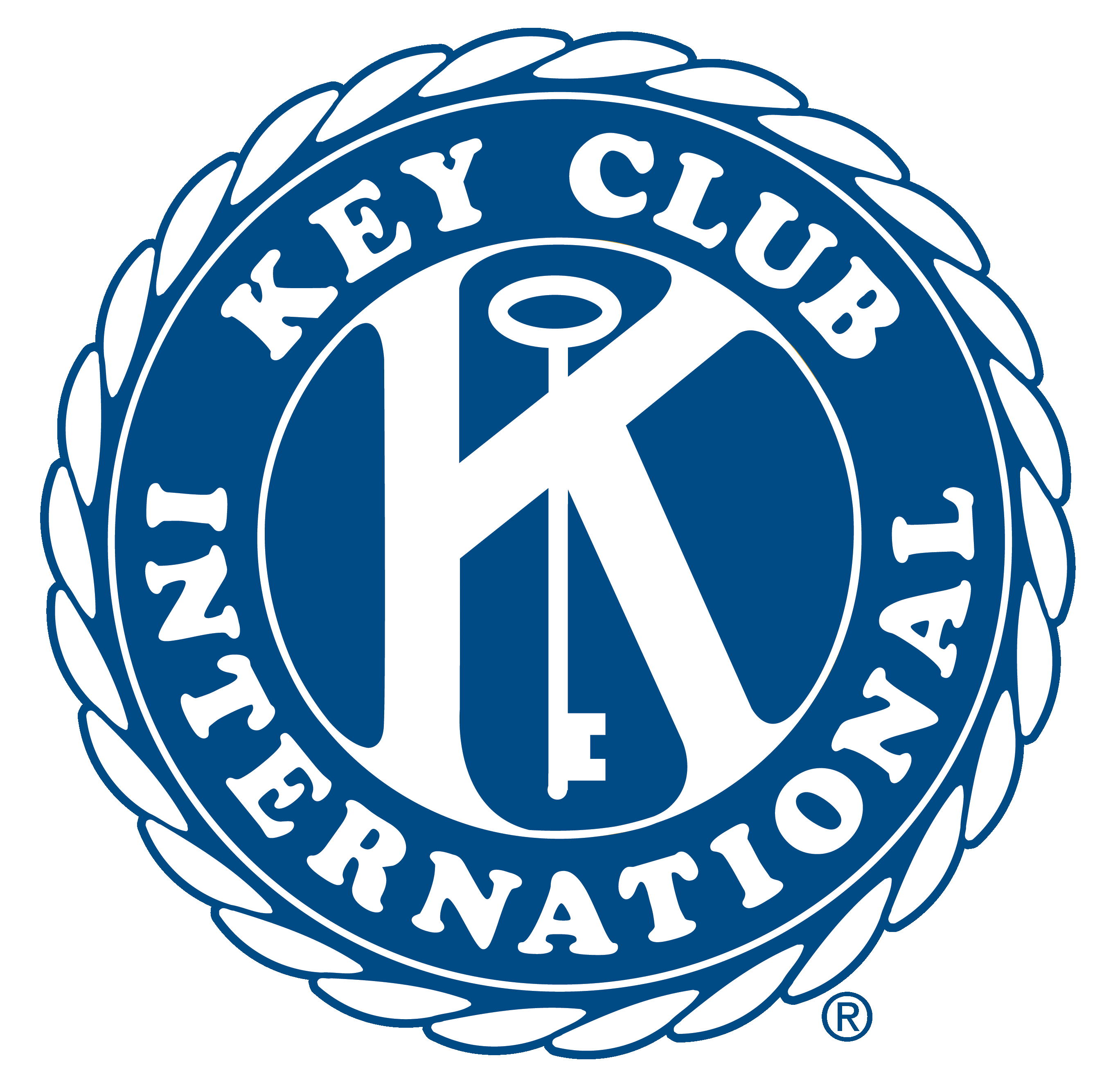   President: Cameron Cuadro		Treasurer: Marjorie Llanera  Vice President: Jason Terrazas		Bulletin Editor: Trish Lam   Secretary: Rebecca Nhan 		Historian: Sharmaine BetitoKey Club Motto: “Caring—Our Way of Life”Key Club Pledge: I pledge, on my honor, to uphold the objects of Key Club International; to build my home, school, and community; to serve my nation and God; and to combat all forces which tend to undermine these institutionWelcome to Sierra Vista HS Key Club! Key Club is a student-led, non-profit organization and we help build character, provide community service, and develop leadership. Key Club goes to many events throughout the year, which we will definitely require parental consent to allow the student(s) to participate. If and when we have events, we will send T-4 Cards and Medical Consent Forms along with the student.Club dues will be $12. Name:______________________________________________Gender:_________             (Last)	              (First)			   	(Middle)Address:___________________________________________________________City:__________________________  State:_______   Zip Code:______________Home Telephone:_________________ Cell Phone:_________________________Email Address:__________________________@______________________.comParent Signature:__________________________________ Date:____/ ____/____Student Signature:_________________________________ Date:____/ ____/____LAST DAY TO TURN IN CLUB DUES IS October 29th, 2015. Turn in Membership forms with the $12 dues to any officer or during club meetings on Tuesdays in Room 514.For Treasurer Use Only:            Missing Info.         Not Paid         PaidPaid: $_____________      On:_____________       Handled By:_____________